Friction Mini Labs		Name: ____________________________For each of these mini labs, complete the task provided and show all work.The Tools:PhyPhox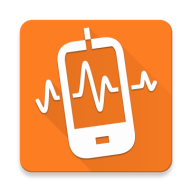 PhyPhox is an app that allows you to access the data gathered by the sensors in your phone or tablet. This will be a really useful tool throughout the year but right now, we are going to use the built-in accelerometers in your phone to collect angle data. This can be done in the app under the “Inclination” program in the Tools section. Watch this tutorial for more info.Equations and ConstantsTips:Try your hand at the task first but if you get stuck, check out these hints and sample problems (Note: these tutorials were recorded for an IB Physics class so the notation might be a little bit different, but the process is still the same)Part 1Sliding to a Stop Calculations (without mass)Part 2Collecting Angle DataSticky Ramp Procedure Walk ThroughRamp Calculations (with mass)Ramp Calculations (without mass)Part 1: Sliding to a StopThere are several famous video clips online starring people or animals coming to a sliding stop thanks to kinetic friction. Choose one of the videos linked below, open it in YouTube, and make some measurements.Note: there are some useful facts to help you estimate the slide distance in the video. Do your best! Your Task: Determine the coefficient of kinetic friction required to slide to a stopDraw free body diagram, record all assumptions, and show all work below ↓Part 2: Sticky Ramp Many phone and tablet cases are rubberized so they don’t slip and slide around very much. In this lab, you will be testing this to the limit by placing your device on an incline until it can no longer hold on.Your Task: Calculate the Coefficient of Static Friction for your phone or iPadProcedure: (video tutorial)Open up the PhyPhox “Inclination” tool (or iphone “Measure” app)Create an adjustable inclined surface using a board or large hardcover bookPlace your phone or iPad on the surface and slowly tilt it to greater and greater anglesAs soon as you see your device start slipping, stop changing the tilt and record the angleRepeat a few times until you get a value that is repeatable.Data:Analysis and Calculations:Before your phone reached the slip angle, it was happily resting in equilibrium with the parallel component of the weight perfectly supported by the force of static friction. Calculate the coefficient of static friction that makes this possible. Draw a free body diagram, show all work, and report your final value below.Puppy SlideFire Station Dog SlideRisky Business SlideMarch Madness Slide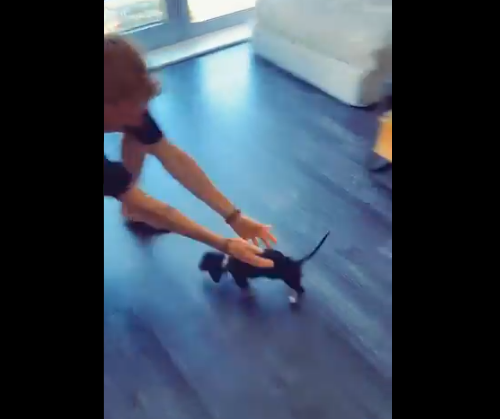 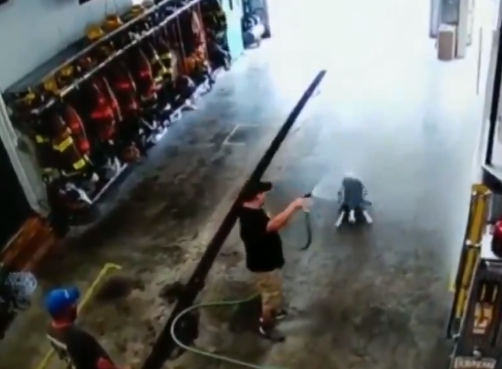 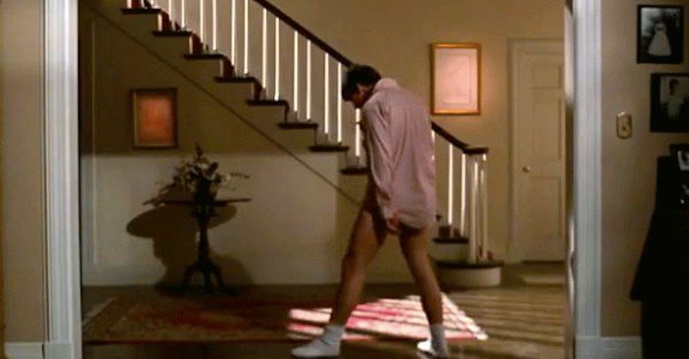 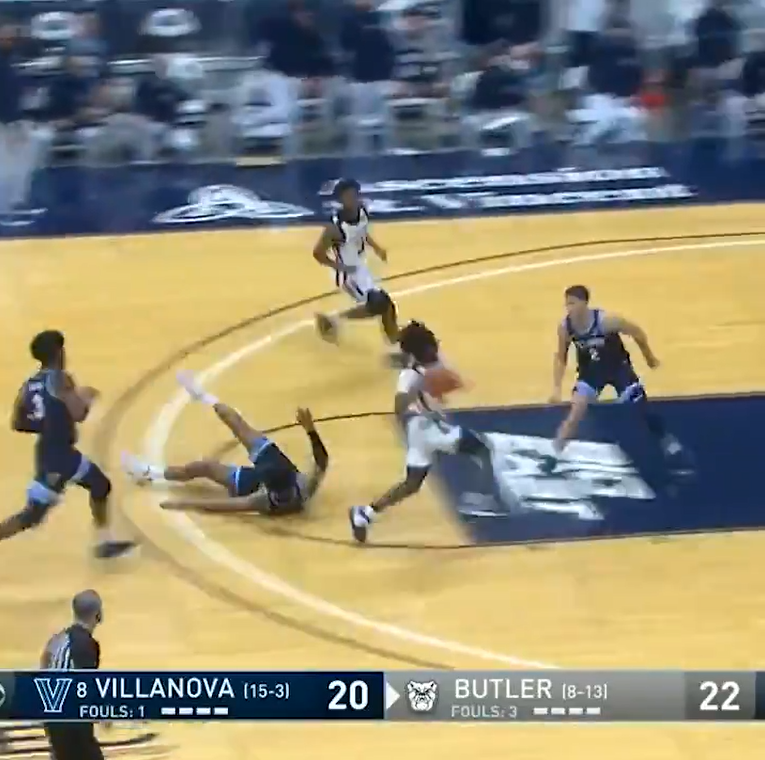 A dachshund puppy is about 30 cm longA medium-sized dog is about 3 ft (91 cm) longTom Cruise stands5’ 7” (170 cm) tallThe 3-point arc is about 6.3 m from the hoopSlip AngleDevice Mass (optional)Coefficient of Static Friction (μs)